Β΄   ΕΛΜΕ   ΕΒΡΟΥ		  Ορεστιάδα 28- 02 - 2019ΕΡΓAΤΟΫΠΑΛΛΗΛΙΚΟ ΚΕΝΤΡΟ ΟΡΕΣΤΙΑΔΑΣ 			  Αρ. πρωτ.: 18e-mail : b.elme.evrou@gmail.comblog: http://b-elme-evrou.blogspot.grΨήφισμα συμπαράστασης στην Πρόεδρο της ΕΛΜΕ ΕύβοιαςΩς Δ.Σ. της Β΄ ΕΛΜΕ Έβρου δηλώνουμε την αμέριστη συμπαράστασή μας στην Πρόεδρο της ΕΛΜΕ Εύβοιας, Χαρά Νίκα, η οποία καλείται σε Ένορκη Διοικητική Εξέταση μετά από αναφορά-καταγγελία του Διευθυντή Δευτεροβάθμιας Εκπαίδευσης Ευβοίας,  κ. Δ. Κυριτσόπουλου,  «για κακόβουλη άσκηση κριτικής των πράξεων της προϊσταμένης αρχής». Πρόκειται για μια πράξη αυταρχισμού της διοίκησης που επιδιώκει να εμποδίσει τη συνδικαλιστική δράση και να αδρανοποιήσει το σωματείο.Τέτοιου είδους ενέργειες είναι πρωτοφανείς και πρέπει να βρουν το εκπαιδευτικό κίνημα σύσσωμο απέναντί τους! Απαιτούμε την άμεση ανάκληση της Ε.Δ.Ε. σε βάρος της συναδέλφου μας και δηλώνουμε ότι θα είμαστε στο πλευρό της με κάθε τρόπο! Καλούμε την ΟΛΜΕ να υπερασπιστεί τη συνδικαλιστική ελευθερία απέναντι στην απόπειρα εκφοβισμού της Προέδρου της ΕΛΜΕ Εύβοιας και να προβεί άμεσα σε όλες τις απαιτούμενες ενέργειες, ώστε να ανακληθεί η Ε.Δ.Ε. Για το Δ.Σ.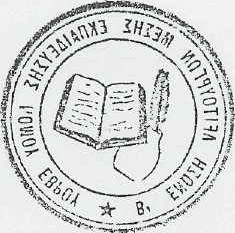 Η Πρόεδρος                                          Η Γ. Γραμματέας  Γιαννάτου Κική                                        Γεωργουσίδου Μαρία